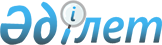 О внесении изменений в постановление Правительства Республики Казахстан от 25 февраля 2008 года N 188Постановление Правительства Республики Казахстан от 27 августа 2008 года N 774



      Правительство Республики Казахстан 

ПОСТАНОВЛЯЕТ

:




      1. Внести в 
 постановление 
 Правительства Республики Казахстан от 25 февраля 2008 года N 188 "О закупе зерна в государственные ресурсы из урожая 2008 года" (САПП Республики Казахстан, 2008 г., N 9, ст. 103) следующие изменения:




      абзац третий пункта 1 изложить в следующей редакции:



      "в осенний период в размере 7937382000 (семь миллиардов девятьсот тридцать семь миллионов триста восемьдесят две тысячи) тенге.";




      в пункте 2 слова "Министра сельского хозяйства Республики Казахстан Есимова А.С." заменить словами "Министра сельского хозяйства Республики Казахстан Куришбаева А.К.".




      2. Настоящее постановление вводится в действие со дня подписания и подлежит официальному опубликованию.


      Премьер-Министр




      Республики Казахстан                       К. Масимов


					© 2012. РГП на ПХВ «Институт законодательства и правовой информации Республики Казахстан» Министерства юстиции Республики Казахстан
				